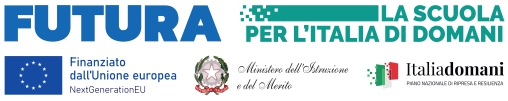 Dichiarazione di insussistenza di incompatibilità o cause ostativePiano Nazionale Di Ripresa E Resilienza - Missione 4: Istruzione E Ricerca - Componente 1 Potenziamento dell’offerta dei servizi di istruzione: dagli asili nido alle Università – investimento 3.1 “Nuove competenze e nuovi linguaggi nell’ambito della Missione 4 – Istruzione e Ricerca – Componente 1 – “Potenziamento dell’offerta dei servizi all’istruzione: dagli asili nido all’Università” del Piano nazionale di ripresa e resilienza finanziato dall’Unione europea – Next Generation EU”Incarico docente formatore laboratori STEM per studenti della scuola dell’infanzia (DM 65)CNP: M4C1I3.1-2023-1143CUP: H64D23002360006Il sottoscritto __________________________________  Nato a _______________ il______________ residente a_____________ Provincia di _________ Via________________________________________________ Codice Fiscale __________________ Individuato in qualità di__________________________ nel progetto di cui in oggettoDICHIARAai sensi dell’art. 75 del d.P.R. n. 445 del 28 dicembre 2000 consapevole degli artt. 46 e 47 del d.P.R. n. 445 del 28 dicembre 2000:non trovarsi in situazione di incompatibilità, ai sensi di quanto previsto dal d.lgs. n. 39/2013 e dall’art. 53, del d.lgs. n. 165/2001; di non avere, direttamente o indirettamente, un interesse finanziario, economico o altro interesse personale nel procedimento in esame ai sensi e per gli effetti di quanto  non coinvolge interessi propri;non coinvolge interessi di parenti, affini entro il secondo grado, del coniuge o di conviventi, oppure di persone con le quali abbia rapporti di frequentazione abituale;non coinvolge interessi di soggetti od organizzazioni con cui egli o il coniuge abbia causa pendente o grave inimicizia o rapporti di credito o debito significativi;non coinvolge interessi di soggetti od organizzazioni di cui sia tutore, curatore, procuratore o agente, titolare effettivo, ovvero di enti, associazioni anche non riconosciute, comitati, società o stabilimenti di cui sia amministratore o gerente o dirigente;che non sussistono diverse ragioni di opportunità che si frappongano al conferimento dell’incarico in questione;di aver preso piena cognizione del D.M. 26 aprile 2022, n. 105, recante il Codice di Comportamento dei dipendenti del Ministero dell’istruzione e del merito;di impegnarsi a comunicare tempestivamente all’Istituzione scolastica eventuali variazioni che dovessero intervenire nel corso dello svolgimento dell’incarico;di impegnarsi altresì a comunicare all’Istituzione scolastica qualsiasi altra circostanza sopravvenuta di carattere ostativo rispetto all’espletamento dell’incarico;di essere stato informato, ai sensi dell’art. 13 del Regolamento (UE) 2016/679 del Parlamento europeo e del Consiglio del 27 aprile 2016 e del decreto legislativo 30 giugno 2003, n. 196, circa il trattamento dei dati personali raccolti e, in particolare, che tali dati saranno trattati, anche con strumenti informatici, esclusivamente per le finalità per le quali le presenti dichiarazioni vengono rese e fornisce il relativo consenso;                                                                                                                               	        Firmato